Branche de la MutualitéUn fonds de solidarité au service des salariés Chèr (e) collègue,Nous vous rappelons que vous pouvez bénéficier, au titre du régime de prévoyance collective, d’un fonds d’action sociale : le Fonds de solidarité de la branche Mutualité. Ce dispositif permet à celles et ceux d’entre vous qui rencontrent des difficultés, d’accéder à une aide concrète. Elle aide est également accessible à vos ayants droit.Ce soutien prend la forme d’une aide financière, soumise à conditions. Elle est octroyée, entre autres,  en fonction de la situation individuelle, financière ou familiale du demandeur. L’aide correspond à des frais présentant un reste à charge. Elle peut être allouée après intervention de la Sécurité sociale, du régime de prévoyance de branche et des différents organismes habilités à intervenir.
Le dépliant joint vous présente notamment quelques exemples de prise en charge et vous précise la démarche pour faire une demande.
Dans un premier temps, il vous suffit simplement de compléter le formulaire disponible sur le site https://afondsolidaires.fr/ en Cliquant ICI Pour toute question, vous pouvez aussi contacter directement le service Chorum Facilit’ 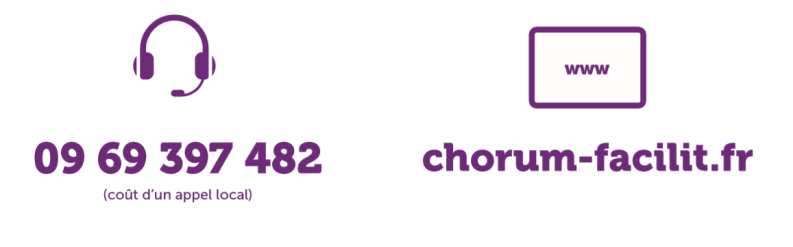 
En espérant que cette information vous soit utile, toute l’équipe RH reste à votre disposition.XXXXXXXX